АДМИНИСТРАЦИЯ АЛЕКСАНДРОВСКОГО СЕЛЬСОВЕТА САРАКТАШСКОГО РАЙОНА ОРЕНБУРГСКОЙ ОБЛАСТИП О С Т А Н О В Л Е Н И Е_________________________________________________________________________________________________________ 15.07.2021                                с. Вторая Александровка                        № 34-п     Руководствуясь Федеральным законом от 06 октября 2003 года № 131-ФЗ «Об общих принципах организации местного самоуправления в Российской Федерации», Федеральным законом от 21.07.2014 года № 206-ФЗ «О карантине растений», Уставом муниципального образования Александровский сельсовет Саракташского района Оренбургской области1. Утвердить План проведения систематического карантинного фитосанитарного обследования территории муниципального образования Александровский  сельсовет Саракташского района Оренбургской области на 2021 и 2022 годы, согласно приложению 1.                                                                                  2. Утвердить форму журнала регистрации систематических карантинных фитосанитарных обследований подкарантинных объектов, согласно приложению 2.                                                                                                                          3.  Утвердить план мероприятий по выявлению, локализации и ликвидации карантинных объектов на территории муниципального образования Александровский сельсовет Саракташского района Оренбургской области на 2021 и 2022  годы, согласно приложению 3.                                                                                   4. Настоящее постановление подлежит опубликованию на официальном сайте  муниципального  образования Александровский  сельсовет.                                 5.  Контроль за исполнением настоящего постановления оставляю за собой. Врио главыАлександровского сельсовета                                                            Е.А.ЮдинаРазослано: администрации района, прокуратуре района, комиссии, в дело Приложение 1                                                                                                                             к постановлению администрации                                                                           Александровского сельсовета                                                                                                       от 15.07.2021 года № 34-п План проведения систематического карантинного фитосанитарного обследования  территории муниципального образования Александровский сельсовет Саракташского района Оренбургской области на 2021 и 2022 годыПриложение 2                                                                                                                       к постановлению администрации                                                                Александровский  сельсовет                                                                                                  от 15.07.2021 года № 34-п Журнал регистрации систематического карантинного фитосанитарного обследования территорииПриложение 3                                                                                                                     к постановлению администрации                                                                  Александровского сельсовета                                                                                                от 15.07.2021 года № 34-п Планмероприятий по выявлению, локализации и ликвидации карантинных объектов на территории муниципального образования Александровский сельсовет Саракташского района Оренбургской области на 2021и 2022 годы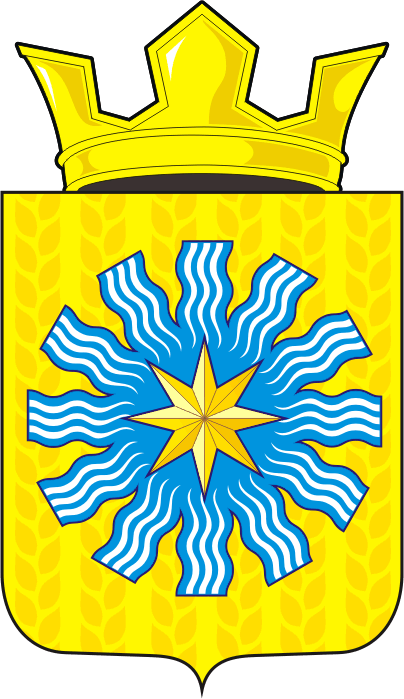 Об утверждении Плана проведения систематического карантинного фитосанитарного обследования территории муниципального образования Александровский сельсовет Саракташского района Оренбургской области на 2021 и 2022 годы№МероприятияСроки проведенияМетод проведенияПроцедура учетаДата обращения в Ростехнадзор о факте обнаружения карантинного объекта1Проведение систематических обследований земель в черте населенных пунктов муниципального образованияв течение годамаршрутныйВизуальный осмотр, учет сорных растенийв день выявления2Профилактическая работа с населением, проведение бесед, разъяснений на сходах, встречах, по выявлению и ликвидации карантинных объектов.систематическибеседы, разъяснения, информационные листы3Проведение систематических обследований территории муниципального образования, личных подсобных хозяйств по выявлению сорных карантинных растенийМай-сентябрьмаршрутный совместно с владельцами земельных участковвизуальный осмотр, учет сорных растенийв день выявления№ п/пДата проведения систематического обследованияНазвание организации, Ф.И.О., проводившего систематическое обследованиеМетод проведения систематического обследованияРезультат проведения систематического обследованияДата обращения в Ростехнадзор№Мероприятиясроки исполненияответственные1Разработка и утверждения мероприятий по локализации и ликвидации карантинных объектов на территории сельского поселениядо 01.08.2021Администрация сельсовета2Организация систематических обследований территории поселения на предмет выявления очагов карантинных объектов.август - ноябрьАдминистрация сельсовета3Проведение разъяснительной работы с населением,  предприятиями всех форм собственности,  о необходимости принятия мер по  ликвидации очагов карантинных объектовв течение годаАдминистрация сельсовета4Проведение систематических обследований территории сельского поселения, личных подсобных хозяйств на выявление карантинных растенийсентябрь-ноябрьАдминистрация сельсовета5Письменное информирование Ростехнадзора о факте обнаружения карантинного объекта.По мере выявления карантинного объектаАдминистрация сельсовета6Соблюдение ограничений, установленных карантинным фитосанитарным режимом по амброзии полыннолистной, горчаку ползучему, повилики, а также правилами и нормами обеспечения карантина растений при производстве, заготовке, ввозе, вывозе, перевозках, хранении, переработке, использовании и реализации подкарантинной продукции.в течение вегетационного периодаРуководители хозяйства, собственники, землепользователи, землевладельцы и арендаторы подкарантинных объектов7Работы по ликвидации первичных и изолированных очагов: механическое удаление растений путем выкашивания до окончания вегетации с захватом защитной зоны и вывозом скошенной массы, а также ручную прорывку с корнем до начала цветения.в течение вегетационного периода (апрель – октябрь)Руководители хозяйства, собственники, землепользователи, землевладельцы и арендаторы подкарантинных объектов8Работы по ликвидации первичных и изолированных очагов: химические  обработки препаратов в соответствии  со списком пестицидов и агрохимикатов, разрешенных к применению на территории Российской ФедерацииВ течение вегетационного периода (апрель – октябрь)Руководители хозяйства, собственники, землепользователи, землевладельцы и арендаторы подкарантинных объектов